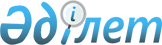 О внесении изменений в решение маслихата района Шал акына Северо-Казахстанской области от 30 декабря 2021 года № 17/1 "Об утверждении бюджета города Сергеевки района Шал акына на 2022-2024 годы"Решение маслихата района Шал акына Северо-Казахстанской области от 17 марта 2022 года № 19/2
      Маслихат района Шал акына Северо-Казахстанской области РЕШИЛ:
      1. Внести в решение маслихата района Шал акына Северо-Казахстанской области "Об утверждении бюджета города Сергеевки района Шал акына на 2022-2024 годы" от 30 декабря 2021 года № 17/1 следующие изменения:
      пункт 1 изложить в новой редакции:
      "1. Утвердить бюджет города Сергеевки района Шал акына на 2022-2024 годы согласно приложениям 1, 2, 3 соответственно, в том числе на 2022 год в следующих объемах:
      1) доходы – 86 894 тысяч тенге:
      налоговые поступления – 49 150 тысяч тенге;
      неналоговые поступления – 0 тысяч тенге;
      поступления от продажи основного капитала – 0 тысяч тенге;
      поступления трансфертов – 37 744 тысяч тенге;
      2) затраты – 90 898,5 тысяч тенге;
      3) чистое бюджетное кредитование – 0 тысяч тенге:
      бюджетные кредиты – 0 тысяч тенге;
      погашение бюджетных кредитов – 0 тысяч тенге;
      4) сальдо по операциям с финансовыми активами – 0 тысяч тенге:
      приобретение финансовых активов – 0 тысяч тенге;
      поступления от продажи финансовых активов государства – 0 тысяч тенге;
      5) дефицит (профицит) бюджета – - 4 004,5 тысяч тенге;
      6) финансирование дефицита (использование профицита) бюджета – 4 004,5 тысяч тенге:
      поступление займов – 0 тысяч тенге;
      погашение займов – 0 тысяч тенге;
      используемые остатки бюджетных средств – 4 004,5 тысяч тенге.";
      приложение 1 к указанному решению изложить в новой редакции согласно приложению к настоящему решению.
      2. Настоящее решение вводится в действие с 1 января 2022 года. Бюджет города Сергеевки района Шал акына на 2022 год
					© 2012. РГП на ПХВ «Институт законодательства и правовой информации Республики Казахстан» Министерства юстиции Республики Казахстан
				
      Секретарь маслихата районаШал акына Северо-Казахстанской области 

О. Амрин
Приложениек решению маслихатарайона Шал акынаСеверо-Казахстанской областиот 17 марта 2022 года № 19/2Приложение 1к решению маслихатарайона Шал акынаСеверо-Казахстанской областиот 30 декабря 2021 года № 17/1
Категория
Класс
Класс
Подкласс
Наименование
Сумма, тысяч тенге
1
2
2
3
4
5
1) Доходы:
86 894
1
Налоговые поступления
49 150
04
04
Налоги на собственность
45 150
1
Налоги на имущество
1 000
3
Земельный налог
13 800
4
Налог на транспортные средства
30 350
05
05
Внутренние налоги на товары, работы и услуги
4 000
3
Поступления за использование природных и других ресурсов
4 000
4
Поступления трансфертов
37 744
02
02
Трансферты из вышестоящих органов государственного управления
37 744
3
Трансферты из районного (города областного значения) бюджета
37 744
Функциональная группа
Функциональная группа
Функциональная группа
Функциональная группа
Наименование
Сумма, тысяч тенге
Функциональная подгруппа
Функциональная подгруппа
Функциональная подгруппа
Наименование
Сумма, тысяч тенге
Администратор бюджетных программ
Администратор бюджетных программ
Наименование
Сумма, тысяч тенге
Программа
Наименование
Сумма, тысяч тенге
2) Затраты:
90 898,5
01
Государственные услуги общего характера
42 610
1
Представительные, исполнительные и другие органы, выполняющие общие функции государственного управления
42 610
124
Аппарат акима города районного значения, села, поселка, сельского округа
42 610
001
Услуги по обеспечению деятельности акима города районного значения села, поселка, сельского округа
42 610
07
Жилищно-коммунальное хозяйство
36 684
3
Благоустройство населенных пунктов
36 684
124
Аппарат акима города районного значения, села, поселка, сельского округа
36 684
009
Обеспечение санитарии населенных пунктов
11 620
010
Содержание мест захоронений и погребение безродных
500
011
Благоустройство и озеленение населенных пунктов
24 564
12
Транспорт и коммуникации
11 601
1
Автомобильный транспорт
11 601
124
Аппарат акима города районного значения, села, поселка, сельского округа
11 601
012
Строительство и реконструкция автомобильных дорог в городах районного значения, селах, поселках, сельских округах
101
013
Обеспечение функционирования автомобильных дорог в городах районного значения, селах, поселках, сельских округах
11 500
15
Трансферты
3,5
1
Трансферты
3,5
124
Аппарат акима города районного значения, села, поселка, сельского округа
3,5
048
Возврат неиспользованных (недоиспользованных) целевых трансфертов
3,5
3) Чистое бюджетное кредитование
0
Бюджетные кредиты
0
Погашение бюджетных кредитов
0
4) Сальдо по операциям с финансовыми активами 
0
Приобретение финансовых активов
0
Поступления от продажи финансовых активов государства
0
5) Дефицит (профицит) бюджета
-4 004,5
6) Финансирование дефицита (использование профицита) бюджета
4 004,5
Поступления займов
0
Погашение займов
0
Категория
Класс
Подкласс
Подкласс
Наименование
Сумма, тысяч тенге
1
2
3
3
4
5
8
Используемые остатки бюджетных средств
4 004,5
01
Остатки бюджетных средств
4 004,5
 1 
 1 
Свободные остатки бюджетных средств
4 004,5